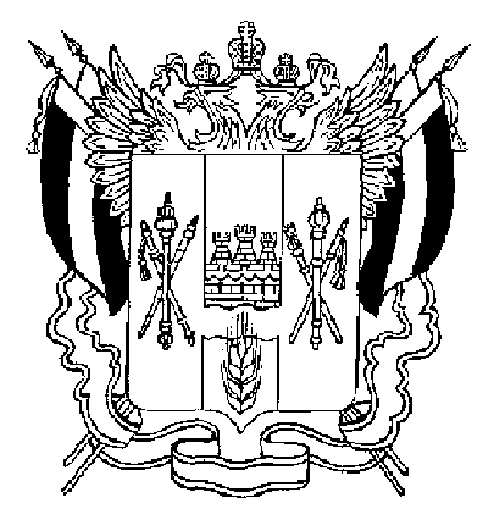 ПРАВИТЕЛЬСТВО РОСТОВСКОЙ ОБЛАСТИПОСТАНОВЛЕНИЕ от 26.01.2018  37г. Ростов-на-ДонуО мерах по организации добровольной сдачи гражданами незаконно хранящихся огнестрельного оружия, боеприпасов, взрывчатых веществ и взрывных устройств за вознаграждение в 2018 годуВ целях активизации противодействия незаконному обороту оружия 
на территории Ростовской области, в том числе для осуществления дополнительных мероприятий по организации добровольной сдачи гражданами незаконно хранящихся огнестрельного оружия, боеприпасов, взрывчатых веществ и взрывных устройств, Правительство Ростовской области постановляет:1. Утвердить размеры вознаграждения за добровольно сданные незаконно хранящиеся огнестрельное оружие, боеприпасы, взрывчатые вещества и взрывные устройства согласно приложению № 1.2. Министерству финансов Ростовской области (Федотова Л.В.) производить перечисление денежных средств, предусмотренных в областном бюджете 
на цели выполнения настоящего постановления, в соответствии с государственной программой Ростовской области «Обеспечение общественного порядка 
и профилактика правонарушений», утвержденной постановлением Правительства Ростовской области от 25.09.2013 № 600.3. Рекомендовать Главному управлению Министерства внутренних дел Российской Федерации по Ростовской области (Агарков О.П.) совместно 
с Управлением Федеральной службы войск национальной гвардии Российской Федерации по Ростовской области (Жигула В.А.):3.1. В срок до 1 декабря 2018 г. провести на территории Ростовской области мероприятия, направленные на добровольную сдачу гражданами незаконно хранящихся огнестрельного оружия, боеприпасов, взрывчатых веществ и взрывных устройств за вознаграждение.3.2. Организовать прием у граждан добровольно сдаваемых огнестрельного оружия, боеприпасов, взрывчатых веществ и взрывных устройств.3.3. Представлять один раз в месяц в управление бухгалтерского учета 
и отчетности Правительства Ростовской области акты на выплату вознаграждения за добровольную сдачу незаконно хранящихся огнестрельного оружия, боеприпасов, взрывчатых веществ и взрывных устройств по форме согласно приложению № 2 к настоящему постановлению.3.4. Регулярно информировать граждан через средства массовой информации (электронные и печатные) о мерах материального стимулирования, порядке добровольной сдачи незаконно хранящихся огнестрельного оружия, боеприпасов, взрывчатых веществ и взрывных устройств, об освобождении граждан 
от ответственности в соответствии с действующим законодательством.4. Управлению бухгалтерского учета и отчетности Правительства Ростовской области (Чернова Т.В.) обеспечить выплату вознаграждений за добровольную сдачу незаконно хранящихся огнестрельного оружия, боеприпасов, взрывчатых веществ и взрывных устройств с учетом требований Налогового кодекса Российской Федерации, путем перечисления денежных средств на лицевые счета граждан.5. Настоящее постановление вступает в силу со дня его официального опубликования.6. Контроль за выполнением настоящего постановления возложить 
на заместителя Губернатора Ростовской области Корнеева М.В.ГубернаторРостовской области		    В.Ю. ГолубевПостановление вноситуправление по работес административными органамиПравительства Ростовской областиПриложение № 1к постановлениюПравительстваРостовской областиот 26.01.2018  37РАЗМЕРЫвознаграждения за добровольно сданные незаконно хранящиеся огнестрельное оружие, боеприпасы, взрывчатые вещества и взрывные устройстваНачальник управлениядокументационного обеспеченияПравительства Ростовской области                                                Т.А. РодионченкоПриложение № 2к постановлениюПравительстваРостовской области                                                                                                                                                 от 26.01.2018  37УТВЕРЖДАЮНачальник Управления Росгвардии по Ростовской области_______________ Ф.И.О.(подпись)«_____» ________ 20 ____ г.АКТна выплату вознаграждения за добровольную сдачу незаконно хранящихся огнестрельного оружия, боеприпасов, взрывчатых веществ и взрывных устройствПримечание: к акту прилагаются ксерокопии паспорта гражданина Российской Федерации и свидетельства о постановке на учет в налоговом органе. Начальник управлениядокументационного обеспеченияПравительства Ростовской области                                                                      Т.А. Родионченко№ п/пНаименование огнестрельного оружия, боеприпасов, взрывчатых веществ и взрывных устройствРазмер вознаграждения(рублей)1231.Пистолет, револьвер50002.Автомат, пулемет80003.Винтовка, карабин50004.Охотничье гладкоствольное ружье20005.Газовый пистолет (револьвер), огнестрельное оружие ограниченного поражения отечественного и иностранного производства5006.Самодельное стреляющее устройство10007.Взрывчатое вещество (тротил, аммонит, гексоген и другое) за 1 грамм108.Взрывное устройство за 1 штуку 10009.Средство взрывания за 1 штуку10010.Боевая граната (Ф-1, РГД-5, РГН и другие)500011.Мина инженерная (саперная мина)100012.Патрон к стрелковому оружию за 1 штуку113.Гранатомет1000014.Боеприпасы времен Великой Отечественной войны (бомба, мина, граната, снаряды) за 1 штуку500№п/пДата сдачиФ.И.О.получа-телявознаграж-денияИННполуча-телявознаг-ражде-нияДатарожденияполучателявознагражде-нияАдрес регистра-ции по месту жительства и адрес фактичес-кого проживания получателявознагражденияПаспортные данные получателявознагражде-нияНаименование сданных огне-стрельного ору-жия, боеприпа-сов, взрывчатых веществ и взрыв-ных устройствКоличество предме-тов огнестрельного оружия, боеприпасов, взрывчатых веществ и взрывных устройств(единица измерения)Сумма вознаг-ражде-ния(рублей)Банковские реквизиты лицевого счета получа-теля вознаг-раждения1234567891011Начальник Центра лицензионно-разрешительной работы Управления Росгвардии по Ростовской областиНачальник финансово-экономического отдела Управления Росгвардии по Ростовской области        ______________________________ Ф.И.О.(подпись)______________________________ Ф.И.О.(подпись)